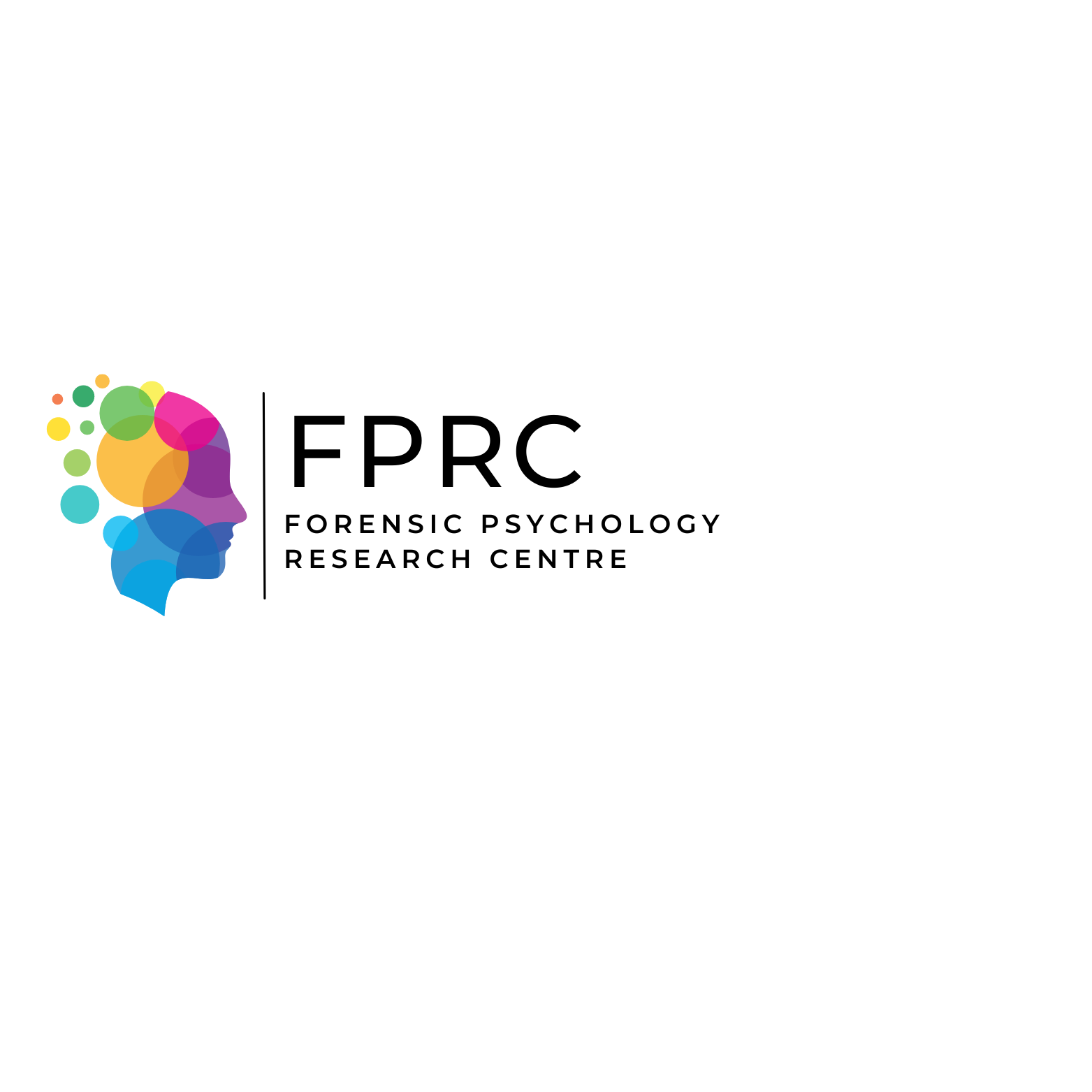 Forensic Psychology Research CentreThe Ralph Serin Emerging Scholar Research Grant2025 Competition Purpose The Forensic Psychology Research Centre (FPRC) is committed to promoting the training and development of early-career researchers. The FPRC is pleased to offer The Ralph Serin Emerging Scholar Research Grant (ESRG) intended to support forensic psychology graduate students and postdoctoral fellows at Carleton University with their research. The ESRG has been established to support exceptional and innovative graduate and postdoctoral research in forensic psychology here at Carleton. The ESRG is intended to support graduate and postdoctoral students with their operational research costs. For example, the ESRG may cover costs associated with participant recruitment/payment, creating and distributing advertisements, or travelling to meet participants/collect data. Please note, the ESRG does not cover the student’s personal time spent on the project, thus direct payment to the grant recipient is not an allowable expense. A full budget breakdown is required to be submitted as part of the application. It is expected that the project being funded be launched within the year of the application cycle. Successful applicants are required to provide receipts to receive reimbursement, a progress report on their research to the FPRC, and, if applicable, a short summary of their findings for publication in the FPRC Newsletter upon completion of the project.ValueThe maximum award for operational research costs is $1,000. Funds will be processed through Carleton University via reimbursement of receipts rather than directly provided to the student.Eligibility Criteria: Applicant must be enrolled full-time  or be a postdoctoral fellow at Carleton University.Applicant must be a member of the FPRC or belong to a laboratory under one of the eight forensic faculty members (this includes direct or co-supervision).Applicant may be in any year of their graduate program (MA or PhD) or Postdoc.Applications must pertain to research in forensic psychology; however, subdisciplines are not specified.Only 2 applications are permitted per lab. Speak to your supervisor regarding award nominations.Applications must be signed by the applicant’s graduate supervisor. If you are being co-supervised, the primary co-supervisor will suffice. Failure to submit a signed Supervisor Declaration (Form B) will result in immediate disqualification.Application checklist  Completed Grant Application (Form A).  Completed Supervisor Declaration (Form B) required for both streams.  Transcript from Carleton (unofficial is permitted) to verify full-time enrollment (not required for postdoctoral fellows).   Academic CV.Submission date and method: Applications are due 11:59 PM EST on January 31, 2025, in the form of one single PDF document sent to FPRC@cunet.carleton.ca. Ensure the document is named in the format firstname-lastname-CUID (e.g., Jane-Doe-100100100) and the subject line of the email reads “Emerging Scholar Research Grant Application”. Late applications, regardless of the reason, will not be accepted.EMERGING SCHOLAR RESEARCH GRANT APPLICATION (Form A)Title of Proposed Project:      Is this project part of your thesis/dissertation?		 Yes		 NoPrincipal Investigator	Name:      	Email address (@cmail):      	CUID:      Faculty:      Department:      Dates of Project Period (DD-MM-YYYY)	Start date:      	End date:      Name of Forensic Faculty Supervisor:      Costs Requested (max $1,000): $     Budget Breakdown. Please itemize all anticipated direct costs for the time period of your proposed project. Please be precise (e.g., personnel names/roles/anticipated hours to complete the given task). If travel expenses, supplies, or equipment is needed, a justification is required. If additional funds have been secured to fund part of the project, please indicate this below.Additional Funding Received: Describe the funding source(s) and what the additional source(s) will cover (if applicable). Abstract of Proposed Research (max 300 words): Provide a concise abstract which includes information on relevant background, the rationale guiding your research, your research objectives, research design and methodology, as well as project implications. Word count:      Specific Project Aims (max 500 words): Describe the concrete, specific aims of the proposed research project. What objectives will be achieved by the end of your research project? Point form is permitted. Provide your word count at the end.Word count:      Background and Implications (max 750 words): Discuss the relevant background literature and context shaping your research project. How will your study’s findings contribute to our understanding of your topic? The field of forensic psychology?Note: in-text citations should be provided in APA 7 style.Word count:      Experimental Method and Design (max 1,000 words): Provide a complete, detailed explanation of how your research will be conducted. This includes the type of study design, participants, procedure, materials and measures, as well as how the data will be analyzed. This section should be the central focus of your proposal. Word count:      Relevant Experience (max 400 words): Please detail relevant knowledge, skills, and experience that you feel demonstrates your research competence and indicates your qualifications for successfully completing the project. Additionally, briefly describe your supervisor’s role in guiding your project and their relevant experience in the topic of your project.Word count:      References (must be in APA 7):Applicant signature:Note: you can either add your signature using Adobe Acrobat or sign your first and last name below.First and Last Name:      _____________________________________			Date:      SUPERVISOR DECLARATION (Form B)Supervisor Information:	Name:      	Email address (@cunet/@cmail):      	Faculty:      Department:      Supervisor Declaration: Please send your supervisors the following link to complete their assessment and declaration:https://carletonu.az1.qualtrics.com/jfe/form/SV_1CiyNHiLSatDcnYNote: Supervisor declarations are due 11:59 PM EST on January 31, 2025.Cost ($)e.g., “500”Purpose and Descriptione.g., “Participant recruitment via mTurk. $/per participant”